MAPLE RIDGE ELEMENTARY					        Principal: Barbara MacKinnon20820 River Road, Maple Ridge, BC V2X 1Z7    	                     Barbara_Mackinnon@sd42.caPhone 604.467.5551 / Fax 604.467.9825                                         Vice Principal: Chelsea Lendvoyhttp://schools.sd42.ca/mre					        chelsea_lendvoy@sd42.caReception email: mre_reception@sd42.ca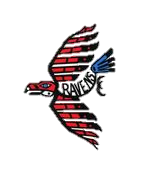 Newsletter # 0.1    August 31, 2021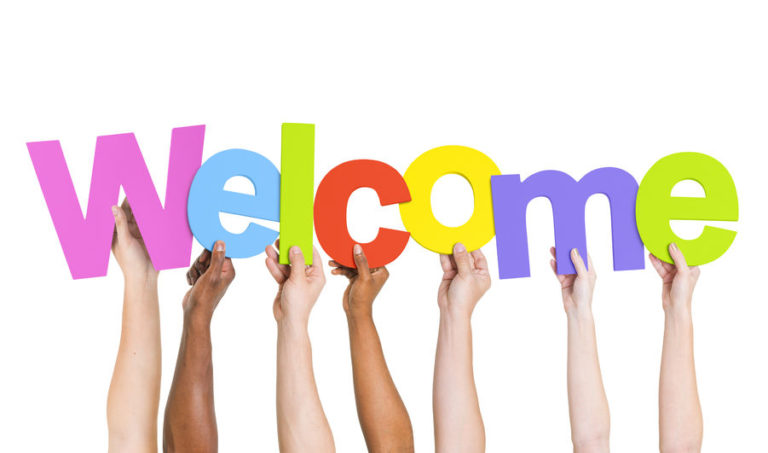 Welcome Back - Almost! Bienvenue! We are excited to see you soon!This short newsletter is being sent before the start of the school year.  It contains timely information about calendar and schedule changes and well as COVID updates.  A regular newsletter will follow on the first day of school.  Please contact us if you have questions.Warm regards,Barbara MacKinnon							Chelsea LendvoyPrincipal								Vice PrincipalThe First Day of School – September 7thYou will have received communication from our superintendent, Harry Dhillon, to let you know that the schedule for first day of school has been adjusted to allow staff to receive training/orientation about recent updates to the updated Provincial COVID-19 Communicable Disease Guidelines for K-12 School Settings.  The dedicated time in the morning will also provide time for staff to plan and prepare for student attendance in the afternoon in alignment with the updated guidelines. MRE students attend on the first day, September 7th, from 12:30 p.m. to 2:25 p.m. (not 8:25 to 11:00 a.m. as previously scheduled)Regular daily attendance (8:30 a.m. to 2:25 p.m.) will start on Wednesday, September 8th. Kindergarten families with input interviews scheduled for the morning of September 7th will be contacted by the kindergarten teachers about re-scheduling.Where to go and what to bring on the first dayTuesday, September 7th, 12:30 – 2:25 p.m.
All returning students line up in the same spots as in the 2020-21 year.  They will return to their previous classrooms. Students who are new to the school go to the library. Please do not send any school supplies until students are placed in their new classes. This will happen once final numbers and class configurations are known, likely after Thursday, September 9th, Grade 4-12 students and adults must wear masks in indoors areas.  Masks are encouraged for students in grades K-3.  As there is no scheduled recess in the afternoon, a snack is not necessary.Calendar change – the updated calendar for the year can be found at the end of this newsletterSeptember 30th - National Day for Truth and Reconciliation - New Statutory DayIn June 2021, the federal government announced a new annual statutory day to commemorate and honour those who were lost, the Indigenous survivors, and the families and communities who continue to grieve as a result of the residential school system in Canada. This new federal statutory day is called the National Day for Truth and Reconciliation and will be observed annually on September 30.  Schools will not be in session.  The previously scheduled non-instructional day on Tuesday, September 28, 2021 has been moved to Friday, October 1, 2021.  The amended District School Calendar is available on the district website. The updated MRE calendar is included at the end of this newsletter.New Bell Schedule – beginning Wednesday, September 8th, 2021Please note: End of day dismissal has changed to 2:25 p.m.8:25 			Entry Bell
8:30 			Classes begin
10:20 - 10:35		Recess
11:50 - 12:15		Outside play before lunch12:15 – 12:30		Lunch eating time12:30			Classes resume2:25			DismissalSchool SuppliesStudents do not bring school supplies until notified by their teachers.  Kindergarten to Grade 3Supplies are bulk-ordered for students in Kindergarten - Grade 3. There is a flat fee that covers all school supplies for the year. Please submit payment on the portal (afterstudents have transitioned to their new classes) or by cheque payable to Maple RidgeElementary.Kindergarten $50.00Grades 1 - 3 $55.00Intermediate students (Grades 4 - 7) You can find supply lists for grades 4-7 at: https://elementary.sd42.ca/mapleridge/school-supplies-lists/Students who pre-ordered supplies from Creative Packs will have their kits delivered totheir classrooms once classes are finalized.  You can contact Creative Packs www.creativepacks.ca if you are still interested in ordering through this company.Many classes will also be using school planners (agendas) which cost $10.00.  COVID Health and Safety MeasuresUpdated COVID-19 guidelines for K-12 schools were announced last week, and are detailed in the Provincial COVID-19 Communicable Disease Guidelines for K-12 Settings document. Key measures include the following:COHORTS: Cohorts, also known as learning groups, are no longer recommended by public health as a COVID-19 mitigation measure and will not be used.MASKS: All K-12 staff, visitors, and students in grades 4 to 12 will be required to wear non-medical masks in all indoor areas of the school and on school buses. Students in kindergarten to Grade 3 are encouraged to wear masks. Exceptions to the mask requirements are outlined on page 20 of the provincial guidelines.DAILY HEALTH CHECKS: Daily health checks are required before students/staff come to school. A daily health check list is posted to the school district website and all school websites.HAND HYGIENE: Diligent hand hygiene will continue to be emphasized, with handwashing encouraged upon school entry, before/after breaks, before/after eating, after using washrooms, and after touching shared equipment.PHYSICAL DISTANCING: Although public health no longer recommends strict physical distancing of two metres, schools will use strategies to help with respecting personal space, including using available learning spaces and making use of outdoor space as appropriate.CLEANING: General cleaning, as well as cleaning and disinfecting of frequently touched surfaces, will occur at least once in a 24-hour period and when visibly dirty.VENTILATION: Ventilation systems in all school district facilities meet WorkSafeBC requirements and requirements as set out in the provincial guidelines with all air filters continuing to be replaced on a regular basis. Improvements to SD42 ventilation systems are listed here.VACCINATIONS: According to public health, vaccines are the most effective way to reduce the risk of COVID-19 in schools and communities. Public health strongly encourages all eligible students (12+) and staff to be fully vaccinated against COVID-19. Registration is available: Online through the Get Vaccinated portalBy calling 1-833-838-2323In person at any Service BC locationPeople can also be immunized at drop-in vaccine clinics throughout the provinceTARGETED MEASURES: Local public health orders may be put in place for entire regions or communities, including schools, as determined by the Medical Health Officer.VISITORS: We will be continuing to carefully manage and document visitors in our schools in alignment with current provincial guidelines. If you need to visit your child’s school, please call the school or email staff to make appropriate arrangements. School doors may be locked when staff are not available to greet prospective visitors. All prospective visitors will need to complete a daily health check and sign in with their contact information.MAPLE RIDGE ELEMENTARY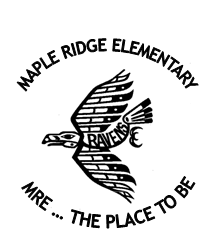 2021-22 CalendarSchool opening day for students (12:30 – 2:25 p.m.)Tuesday, September 7, 2021 Photo Day (Individual photos) Wednesday, September 22, 2021 MRE Terry Fox Run Friday, September 24, 2021 National Day For Truth and Reconciliation (school not in session)Thursday, September 30, 2021Non-instructional day (School Growth Planning Day) Friday, October 1, 2021Thanksgiving Day Monday, October 11, 2021 Non-instructional day (province-wide) Friday, October 22, 2021 Remembrance Day Thursday, November 11, 2021 Non-instructional day (district-based) Friday, November 12, 2021 Student Inclusive Conferences – (dismissal at 11:30) Thursday, December 2, 2021 Student Inclusive Conferences – (classes not in session) Friday, December 3, 2021 Christmas Concert (proposed dates) Families choose one concert to attend Wednesday. December 15, 9:00 a.m. Thursday, December 16, 1:00 p.m. Schools close for break Friday, December 17, 2021 Winter break Monday, December 20, 2021 to  Friday, December 31, 2021 Schools reopen after break Monday, January 3, 2022 Non-instructional day (school-based) Monday, January 24, 2022 Family Day Monday, February 21, 2022 Non-instructional day (school-based) Tuesday, February 22, 2022 Student Inclusive Conferences – (dismissal at 11:30) Thursday, March 3, 2022          11:30 dismissal Student Inclusive Conferences – (classes not in session) Friday, March 4, 2022 Schools close for break Friday, March 11, 2022 Schools not in Session Monday, March 14, 2022 to Friday, March 18, 2022 Spring break Monday, March 21, 2022 to Friday, March 25, 2022 Schools reopen after break Monday, March 28, 2022 Good Friday Friday, April 15, 2022 Easter Monday Monday, April 18, 2022 Non-instructional day (district-based) Wednesday, May 11, 2022 Victoria Day Monday, May 23, 2022 Last day for students – (dismissal at Noon) Thursday, June 23, 2022 Year-end administrative day Friday, June 24, 2022 Schools closed for summer vacation Monday, June 27, 2022 